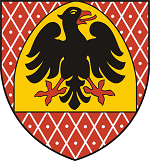 OBJEDNÁVKAOBJEDNÁVKAOBJEDNÁVKAOBJEDNÁVKAOBJEDNÁVKAOBJEDNÁVKAOBJEDNÁVKAOBJEDNÁVKAOdběratel:Odběratel:Odběratel:Odběratel:Odběratel:Odběratel:Odběratel:Odběratel:Odběratel:Odběratel:Datum vystavení:Datum vystavení:Datum vystavení:Datum vystavení:Datum vystavení:Město UničovMěsto UničovMěsto UničovMěsto UničovMěsto UničovMěsto UničovMěsto UničovMěsto UničovMěsto UničovMěsto Uničov20.5.202220.5.202220.5.202220.5.202220.5.2022Masarykovo náměstí č.1Masarykovo náměstí č.1Masarykovo náměstí č.1Masarykovo náměstí č.1Masarykovo náměstí č.1Masarykovo náměstí č.1Masarykovo náměstí č.1Masarykovo náměstí č.1Masarykovo náměstí č.1Masarykovo náměstí č.1Vystavil:Vystavil:Vystavil:Vystavil:Vystavil:783 91  Uničov, ČR783 91  Uničov, ČR783 91  Uničov, ČR783 91  Uničov, ČR783 91  Uničov, ČR783 91  Uničov, ČR783 91  Uničov, ČR783 91  Uničov, ČR783 91  Uničov, ČR783 91  Uničov, ČRPhDr. Michal KuchařPhDr. Michal KuchařPhDr. Michal KuchařPhDr. Michal KuchařPhDr. Michal KuchařIČ:  00299634IČ:  00299634IČ:  00299634IČ:  00299634IČ:  00299634IČ:  00299634IČ:  00299634IČ:  00299634IČ:  00299634IČ:  00299634Telefon:Telefon:Telefon:Telefon:Telefon:DIČ: CZ00299634DIČ: CZ00299634DIČ: CZ00299634DIČ: CZ00299634DIČ: CZ00299634DIČ: CZ00299634DIČ: CZ00299634DIČ: CZ00299634DIČ: CZ00299634DIČ: CZ00299634585088322585088322585088322585088322585088322E-mail:E-mail:E-mail:E-mail:E-mail:Odbor organizačníOdbor organizačníOdbor organizačníOdbor organizačníOdbor organizačníOdbor organizačníOdbor organizačníOdbor organizačníOdbor organizačníOdbor organizačnímkuchar@unicov.czmkuchar@unicov.czmkuchar@unicov.czmkuchar@unicov.czmkuchar@unicov.czDodací lhůta:Dodací lhůta:Dodací lhůta:Dodací lhůta:Dodací lhůta:8.8.20228.8.20228.8.20228.8.20228.8.2022OBJEDNÁVKA č.:OBJEDNÁVKA č.:OBJEDNÁVKA č.:OBJEDNÁVKA č.:OBJEDNÁVKA č.:OBJ/2022/0009/ORGOBJ/2022/0009/ORGOBJ/2022/0009/ORGOBJ/2022/0009/ORGOBJ/2022/0009/ORGOBJ/2022/0009/ORGOBJ/2022/0009/ORGOBJ/2022/0009/ORGOBJ/2022/0009/ORGOBJ/2022/0009/ORGOBJ/2022/0009/ORGDodavatel:Dodavatel:Dodavatel:Dodavatel:Dodavatel:Dodavatel:Dodavatel:Dodavatel:Dodavatel:Dodavatel:Dodavatel:Dodavatel:Dodavatel:Dodavatel:Dodavatel:Dodavatel:Kamil OndraKamil OndraKamil OndraKamil OndraKamil OndraKamil OndraKamil OndraU Oskavy 1305U Oskavy 1305U Oskavy 1305U Oskavy 1305U Oskavy 1305U Oskavy 1305U Oskavy 130578391 78391 78391 78391 UničovUničovUničovIČ:IČ:IČ:73132519731325197313251973132519DIČ:DIČ:DIČ:CZXXXXXXXXXXCZXXXXXXXXXXCZXXXXXXXXXXCZXXXXXXXXXXPOPIS, MNOŽSTVÍPOPIS, MNOŽSTVÍPOPIS, MNOŽSTVÍPOPIS, MNOŽSTVÍPOPIS, MNOŽSTVÍPOPIS, MNOŽSTVÍPOPIS, MNOŽSTVÍPOPIS, MNOŽSTVÍPOPIS, MNOŽSTVÍPOPIS, MNOŽSTVÍPOPIS, MNOŽSTVÍCENACENACENAObjednávám opravu podlahy včetně materiálu na oddělení přestupků Objednávám opravu podlahy včetně materiálu na oddělení přestupků Objednávám opravu podlahy včetně materiálu na oddělení přestupků Objednávám opravu podlahy včetně materiálu na oddělení přestupků Objednávám opravu podlahy včetně materiálu na oddělení přestupků Objednávám opravu podlahy včetně materiálu na oddělení přestupků Objednávám opravu podlahy včetně materiálu na oddělení přestupků Objednávám opravu podlahy včetně materiálu na oddělení přestupků Objednávám opravu podlahy včetně materiálu na oddělení přestupků Objednávám opravu podlahy včetně materiálu na oddělení přestupků Objednávám opravu podlahy včetně materiálu na oddělení přestupků 91 708,40 CZK91 708,40 CZK    Celkem s DPH    Celkem s DPH    Celkem s DPH    Celkem s DPH    Celkem s DPH    Celkem s DPH    Celkem s DPH    Celkem s DPH    Celkem s DPH    Celkem s DPH    Celkem s DPH    Celkem s DPH91 708,40 CZK91 708,40 CZKObjednávku vystavil:Objednávku vystavil:Objednávku vystavil:Objednávku vystavil:Objednávku vystavil:Objednávku vystavil:PhDr. Michal KuchařPhDr. Michal KuchařPhDr. Michal KuchařDatum:Datum:20.05.202220.05.2022Objednatel (Město Uničov) JE při realizaci díla  dle této objednávky osobou povinnou  k dani a u plnění bude uplatněn režim přenesení daňové povinnosti dle §92e zákona o DPH v platném znění.Objednatel (Město Uničov) JE při realizaci díla  dle této objednávky osobou povinnou  k dani a u plnění bude uplatněn režim přenesení daňové povinnosti dle §92e zákona o DPH v platném znění.Objednatel (Město Uničov) JE při realizaci díla  dle této objednávky osobou povinnou  k dani a u plnění bude uplatněn režim přenesení daňové povinnosti dle §92e zákona o DPH v platném znění.Objednatel (Město Uničov) JE při realizaci díla  dle této objednávky osobou povinnou  k dani a u plnění bude uplatněn režim přenesení daňové povinnosti dle §92e zákona o DPH v platném znění.Objednatel (Město Uničov) JE při realizaci díla  dle této objednávky osobou povinnou  k dani a u plnění bude uplatněn režim přenesení daňové povinnosti dle §92e zákona o DPH v platném znění.Objednatel (Město Uničov) JE při realizaci díla  dle této objednávky osobou povinnou  k dani a u plnění bude uplatněn režim přenesení daňové povinnosti dle §92e zákona o DPH v platném znění.Objednatel (Město Uničov) JE při realizaci díla  dle této objednávky osobou povinnou  k dani a u plnění bude uplatněn režim přenesení daňové povinnosti dle §92e zákona o DPH v platném znění.Objednatel (Město Uničov) JE při realizaci díla  dle této objednávky osobou povinnou  k dani a u plnění bude uplatněn režim přenesení daňové povinnosti dle §92e zákona o DPH v platném znění.Objednatel (Město Uničov) JE při realizaci díla  dle této objednávky osobou povinnou  k dani a u plnění bude uplatněn režim přenesení daňové povinnosti dle §92e zákona o DPH v platném znění.Objednatel (Město Uničov) JE při realizaci díla  dle této objednávky osobou povinnou  k dani a u plnění bude uplatněn režim přenesení daňové povinnosti dle §92e zákona o DPH v platném znění.Objednatel (Město Uničov) JE při realizaci díla  dle této objednávky osobou povinnou  k dani a u plnění bude uplatněn režim přenesení daňové povinnosti dle §92e zákona o DPH v platném znění.Objednatel (Město Uničov) JE při realizaci díla  dle této objednávky osobou povinnou  k dani a u plnění bude uplatněn režim přenesení daňové povinnosti dle §92e zákona o DPH v platném znění.Objednatel (Město Uničov) JE při realizaci díla  dle této objednávky osobou povinnou  k dani a u plnění bude uplatněn režim přenesení daňové povinnosti dle §92e zákona o DPH v platném znění.Objednatel (Město Uničov) JE při realizaci díla  dle této objednávky osobou povinnou  k dani a u plnění bude uplatněn režim přenesení daňové povinnosti dle §92e zákona o DPH v platném znění.Objednatel (Město Uničov) JE při realizaci díla  dle této objednávky osobou povinnou  k dani a u plnění bude uplatněn režim přenesení daňové povinnosti dle §92e zákona o DPH v platném znění.Objednatel (Město Uničov) JE při realizaci díla  dle této objednávky osobou povinnou  k dani a u plnění bude uplatněn režim přenesení daňové povinnosti dle §92e zákona o DPH v platném znění.Daň odvede zákazník.Daň odvede zákazník.Daň odvede zákazník.Daň odvede zákazník.Daň odvede zákazník.Daň odvede zákazník.Daň odvede zákazník.Daň odvede zákazník.Daň odvede zákazník.Daň odvede zákazník.Daň odvede zákazník.Daň odvede zákazník.Daň odvede zákazník.Daň odvede zákazník.Daň odvede zákazník.Daň odvede zákazník.Číslo nákupní objednávky musí být uvedeno na všech fakturách a ve veškeré korespondenci.Číslo nákupní objednávky musí být uvedeno na všech fakturách a ve veškeré korespondenci.Číslo nákupní objednávky musí být uvedeno na všech fakturách a ve veškeré korespondenci.Číslo nákupní objednávky musí být uvedeno na všech fakturách a ve veškeré korespondenci.Číslo nákupní objednávky musí být uvedeno na všech fakturách a ve veškeré korespondenci.Číslo nákupní objednávky musí být uvedeno na všech fakturách a ve veškeré korespondenci.Číslo nákupní objednávky musí být uvedeno na všech fakturách a ve veškeré korespondenci.Číslo nákupní objednávky musí být uvedeno na všech fakturách a ve veškeré korespondenci.Číslo nákupní objednávky musí být uvedeno na všech fakturách a ve veškeré korespondenci.Číslo nákupní objednávky musí být uvedeno na všech fakturách a ve veškeré korespondenci.Číslo nákupní objednávky musí být uvedeno na všech fakturách a ve veškeré korespondenci.Číslo nákupní objednávky musí být uvedeno na všech fakturách a ve veškeré korespondenci.Číslo nákupní objednávky musí být uvedeno na všech fakturách a ve veškeré korespondenci.Číslo nákupní objednávky musí být uvedeno na všech fakturách a ve veškeré korespondenci.Číslo nákupní objednávky musí být uvedeno na všech fakturách a ve veškeré korespondenci.Číslo nákupní objednávky musí být uvedeno na všech fakturách a ve veškeré korespondenci.